                                              ΓΕΝΙΚΕΣ ΠΛΗΡΟΦΟΡΙΕΣ ΣΧΟΛΙΚΗΣ ΜΟΝΑΔΑΣ 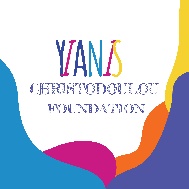 Παγκύπριος Διαγωνισμός Φ. Ι. ‘Yianis Christodoulou Foundation’‘ CYPRUS     LOVE’      ΕΝΤΥΠΟ Α’: ΕΝΤΥΠΟ Β’  ΕΝΤΥΠΟ Β’ ΕΝΤΥΠΟ Β’ ΕΝΤΥΠΟ Γ’ ΔΗΛΩΣΗ ΣΥΜΜΕΤΟΧΗΣ ΓΙΑ 1η ΚΑΤΗΓΟΡΙΑ – ΑΥΘΕΝΤΙΚΗ ΦΩΤΟΓΡΑΦΙΑΠαγκύπριος Διαγωνισμός Φ. Ι. ‘Yianis Christodoulou Foundation’‘LOVE       CYPRUS’Το …………………………………………………………………… (όνομα σχολείο) επιθυμεί να συμμετάσχει στον Παγκύπριο Διαγωνισμό του Φ.Ι. ‘Yianis Christodoulou Foundation’ με τίτλο ‘LOVE       CYPRUS’ με ……………………………………………συμμετοχές όπως φαίνεται πιο κάτω.1η ΚΑΤΗΓΟΡΙΑ ΑΥΘΕΝΤΙΚΗ ΦΩΤΟΓΡΑΦΙΑ:(Παρακαλούμε όπως για κάθε συμμετοχή υποβάλλονται όλα τα απαραίτητα στοιχεία, δηλ. όνομα μαθητή/τριας/μαθητών, σύνθημα, παράγραφος, τοποθεσία κλπ., σύμφωνα με τους κανονισμούς. Η δημιουργία ξεχωριστής διακοσμημένης καρτέλας με όλες τις πληροφορίες επιτρέπεται).ΣΥΝΘΗΜΑ: …………………………………………………………………………………………………………………………….ΠΑΡΑΓΡΑΦΟΣ: ………………………………………………………………………………………………………………………ΤΟΠΟΘΕΣΙΑ: ……………………………………………………………………….……ΩΡΑ: ………………………………….Ονοματεπώνυμο διευθυντή/τριας :      ……………………………………………Όνομα σχολείου :        ………………………………………………..Ημερομηνία : ……………………………………                                   Σφραγίδα 	Υπογραφή : …………………………………………ΕΝΤΥΠΟ Γ’ ΔΗΛΩΣΗ ΣΥΜΜΕΤΟΧΗΣ ΓΙΑ 2η ΚΑΤΗΓΟΡΙΑ – ΦΙΛΜΑΚΙ ΜΕ ΧΟΡΕΥΤΙΚΟΠαγκύπριος Διαγωνισμός Φ. Ι. ‘Yianis Christodoulou Foundation’‘LOVE       CYPRUS’Το …………………………………………………………………… (όνομα σχολείο) επιθυμεί να συμμετάσχει στον Παγκύπριο Διαγωνισμό του Φ.Ι. ‘Yianis Christodoulou Foundation’ με τίτλο ‘LOVE       CYPRUS’ με ……………………………………………συμμετοχές όπως φαίνεται πιο κάτω. 2η ΚΑΤΗΓΟΡΙΑ ΦΙΛΜΑΚΙ ΜΕ ΧΟΡΕΥΤΙΚΟ:(Παρακαλούμε όπως για κάθε συμμετοχή υποβάλλονται όλα τα απαραίτητα στοιχεία, δηλ. όνομα μαθητη, σύνθημα, παράγραφος σύμφωνα με τους κανονισμούς. Η δημιουργία ξεχωριστής διακοσμημένης καρτέλας με όλες τις πληροφορίες επιτρέπεται).ΣΥΝΘΗΜΑ: …………………………………………………………………………………………………………………………….ΠΑΡΑΓΡΑΦΟΣ: ………………………………………………………………………………………………………………………Ονοματεπώνυμο διευθυντή/τριας :      ……………………………………………Όνομα σχολείου :        ………………………………………………..Ημερομηνία : ……………………………………                                   Σφραγίδα 	Υπογραφή : …………………………………………Α.1. ΓΕΝΙΚΕΣ ΠΛΗΡΟΦΟΡΙΕΣ  Α.1. ΓΕΝΙΚΕΣ ΠΛΗΡΟΦΟΡΙΕΣ  ΟΝΟΜΑ ΣΧΟΛΕΙΟΥ ΔΙΕΥΘΥΝΣΗ ΣΧΟΛΕΙΟΥ ΤΗΛΕΦΩΝΟ ΣΧΟΛΕΙΟΥ ΗΛΕΚΤΡΟΝΙΚΗ ΔΙΕΥΘΥΝΣΗ ΙΣΤΟΣΕΛΙΔΑ ΜΕΣΑ ΚΟΙΝΩΝΙΚΗΣ ΔΙΚΤΥΩΣΗΣ ( π.χ. FB, Instagram) Α.2. ΠΛΗΡΟΦΟΡΙΕΣ ΥΠΕΥΘΥΝΟΥ ΕΚΠΑΙΔΕΥΤΙΚΟΥ ΓΙΑ ΤΟΝ ΔΙΑΓΩΝΙΣΜΟ Α.2. ΠΛΗΡΟΦΟΡΙΕΣ ΥΠΕΥΘΥΝΟΥ ΕΚΠΑΙΔΕΥΤΙΚΟΥ ΓΙΑ ΤΟΝ ΔΙΑΓΩΝΙΣΜΟ ΟΝΟΜΑΤΕΠΩΝΥΜΟ ΘΕΣΗ ΣΤΟ ΣΧΟΛΕΙΟ  ΤΗΛΕΦΩΝΟ ΕΠΙΚΟΙΝΩΝΙΑΣ ΗΛΕΚΤΡΟΝΙΚΗ ΔΙΕΥΘΥΝΣΗ ΟΝΟΜΑΤΕΠΩΝΥΜΟ ΔΙΕΥΘΥΝΤΗ/ΝΤΡΙΑΣ ΚΑΙ ΤΗΛΕΦΩΝΟ ΕΠΙΚΟΙΝΩΝΙΑΣ (ΣΕ ΠΕΡΙΠΤΩΣΗ ΠΟΥ ΔΕΝ ΕΙΝΑΙ Ο ΥΠΕΥΘΥΝΟΣ ΤΟΥ ΔΙΑΓΩΝΙΣΜΟΥ)Α.3. ΠΕΡΙΓΡΑΦΗ ΣΧΟΛΕΙΟΥΑ.3. ΠΕΡΙΓΡΑΦΗ ΣΧΟΛΕΙΟΥΓΕΝΙΚΕΣ ΠΛΗΡΟΦΟΡΙΕΣ  (Σύντομο ιστορικό του σχολείου, παρούσα κατάσταση και προβλέψεις για το μέλλον (αυξητική τάση, κοινωνικοοικονομικό υπόβαθρο, αναπτυσσόμενη περιοχή κ.λπ.) ΠΕΡΙΓΡΑΦΗ ΣΧΟΛΕΙΟΥ  (κτίριο, αίθουσες, ειδικές αίθουσες, εξοπλισμός κ.λπ.) ΑΡΙΘΜΗΤΙΚΑ ΔΕΔΟΜΕΝΑ: (αριθμό μαθητών, εκπαιδευτικών, τάξεων κ.λ.π.) ΠΡΟΤΑΣΗ ΑΞΙΟΠΟΙΗΣΗΣ ΕΠΑΘΛΟΥ – ΒΡΑΒΕΙΟΥ (ΠΑΡΑΚΑΛΕΙΣΤΕ ΟΠΩΣ ΣΥΜΠΛΗΡΩΣΕΤΕ ΚΑΙ ΤΙΣ ΤΡΕΙΣ ΠΡΟΤΑΣΕΙΣ ΜΕ ΤΟ ΑΝΑΛΟΓΟ ΠΟΣΟ) ΠΡΟΤΑΣΗ ΑΞΙΟΠΟΙΗΣΗΣ ΕΠΑΘΛΟΥ – ΒΡΑΒΕΙΟΥ (ΠΑΡΑΚΑΛΕΙΣΤΕ ΟΠΩΣ ΣΥΜΠΛΗΡΩΣΕΤΕ ΚΑΙ ΤΙΣ ΤΡΕΙΣ ΠΡΟΤΑΣΕΙΣ ΜΕ ΤΟ ΑΝΑΛΟΓΟ ΠΟΣΟ) 1ο ΒΡΑΒΕΙΟ - €50,000 1ο ΒΡΑΒΕΙΟ - €50,000 ΛΕΠΤΟΜΕΡΗΣ ΠΕΡΙΓΡΑΦΗ ΤΗΣ ΠΡΟΤΑΣΗΣ - ΕΙΣΗΓΗΣΗΣ  (προτεινόμενος 	εξοπλισμός 	για 	Φυσική Αγωγή ή και έργο κ.λ.π.)  ΠΛΗΡΗΣ ΑΙΤΙΟΛΟΓΗΣΗ ΤΗΣ ΠΡΟΤΑΣΗΣ (λόγοι, τεκμηρίωση, ανάγκες, ελλείψεις, σύνδεση με άλλους στόχους, πολιτική κ.λ.π) ΚΟΣΤΟΛΟΓΗΣΗ (προβλεπόμενο 	κόστος, 	προσφορές, στοιχεία, προδιαγραφές κ.λ.π.)  Οποιοδήποτε άλλο στοιχείο μπορεί να βοηθήσει την έγκριση του αίτηματος για αξιοποίηση του επάθλου σε μεταγενέστερο στάδιο. Οποιοδήποτε άλλο στοιχείο μπορεί να βοηθήσει την έγκριση του αίτηματος για αξιοποίηση του επάθλου σε μεταγενέστερο στάδιο.                                                 ΠΡΟΤΑΣΗ ΑΞΙΟΠΟΙΗΣΗΣ ΕΠΑΘΛΟΥ – ΒΡΑΒΕΙΟΥ (ΠΑΡΑΚΑΛΕΙΣΤΕ ΟΠΩΣ ΣΥΜΠΛΗΡΩΣΕΤΕ ΚΑΙ ΤΙΣ ΤΡΕΙΣ ΠΡΟΤΑΣΕΙΣ ΜΕ ΤΟ ΑΝΑΛΟΓΟ ΠΟΣΟ)                                                 ΠΡΟΤΑΣΗ ΑΞΙΟΠΟΙΗΣΗΣ ΕΠΑΘΛΟΥ – ΒΡΑΒΕΙΟΥ (ΠΑΡΑΚΑΛΕΙΣΤΕ ΟΠΩΣ ΣΥΜΠΛΗΡΩΣΕΤΕ ΚΑΙ ΤΙΣ ΤΡΕΙΣ ΠΡΟΤΑΣΕΙΣ ΜΕ ΤΟ ΑΝΑΛΟΓΟ ΠΟΣΟ) 2ο ΒΡΑΒΕΙΟ - €25,000 2ο ΒΡΑΒΕΙΟ - €25,000 ΛΕΠΤΟΜΕΡΗΣ ΠΕΡΙΓΡΑΦΗ ΤΗΣ ΠΡΟΤΑΣΗΣ - ΕΙΣΗΓΗΣΗΣ  (προτεινόμενος 	εξοπλισμός 	για 	Φυσική Αγωγή ή και έργο κ.λ.π.) ΠΛΗΡΗΣ ΑΙΤΙΟΛΟΓΗΣΗ ΤΗΣ ΠΡΟΤΑΣΗΣ (λόγοι, τεκμηρίωση, ανάγκες, ελλείψεις, σύνδεση με άλλους στόχους, πολιτική κ.λ.π)ΚΟΣΤΟΛΟΓΗΣΗ (προβλεπόμενο 	κόστος, 	προσφορές, στοιχεία, προδιαγραφές κ.λ.π.)   Οποιοδήποτε άλλο στοιχείο μπορεί να βοηθήσει την έγκριση του αιτήματος για αξιοποίηση του επάθλου σε μεταγενέστερο στάδιο. Οποιοδήποτε άλλο στοιχείο μπορεί να βοηθήσει την έγκριση του αιτήματος για αξιοποίηση του επάθλου σε μεταγενέστερο στάδιο.                                                 ΠΡΟΤΑΣΗ ΑΞΙΟΠΟΙΗΣΗΣ ΕΠΑΘΛΟΥ – ΒΡΑΒΕΙΟΥ (ΠΑΡΑΚΑΛΕΙΣΤΕ ΟΠΩΣ ΣΥΜΠΛΗΡΩΣΕΤΕ ΚΑΙ ΤΙΣ ΤΡΕΙΣ ΠΡΟΤΑΣΕΙΣ ΜΕ ΤΟ ΑΝΑΛΟΓΟ ΠΟΣΟ)                                                 ΠΡΟΤΑΣΗ ΑΞΙΟΠΟΙΗΣΗΣ ΕΠΑΘΛΟΥ – ΒΡΑΒΕΙΟΥ (ΠΑΡΑΚΑΛΕΙΣΤΕ ΟΠΩΣ ΣΥΜΠΛΗΡΩΣΕΤΕ ΚΑΙ ΤΙΣ ΤΡΕΙΣ ΠΡΟΤΑΣΕΙΣ ΜΕ ΤΟ ΑΝΑΛΟΓΟ ΠΟΣΟ) 3ο ΒΡΑΒΕΙΟ - €10,000 3ο ΒΡΑΒΕΙΟ - €10,000 ΛΕΠΤΟΜΕΡΗΣ ΠΕΡΙΓΡΑΦΗ ΤΗΣ ΠΡΟΤΑΣΗΣ - ΕΙΣΗΓΗΣΗΣ  (προτεινόμενος 	εξοπλισμός 	για 	Φυσική Αγωγή ή και έργο κ.λ.π.) ΠΛΗΡΗΣ ΑΙΤΙΟΛΟΓΗΣΗ ΤΗΣ ΠΡΟΤΑΣΗΣ (λόγοι, τεκμηρίωση, ανάγκες, ελλείψεις, σύνδεση με άλλους στόχους, πολιτική κ.λ.π)ΚΟΣΤΟΛΟΓΗΣΗ (προβλεπόμενο 	κόστος, 	προσφορές, στοιχεία, προδιαγραφές κ.λ.π.)  Οποιοδήποτε άλλο στοιχείο μπορεί να βοηθήσει την έγκριση του αίτηματος για αξιοποίηση του επάθλου σε μεταγενέστερο στάδιο. Οποιοδήποτε άλλο στοιχείο μπορεί να βοηθήσει την έγκριση του αίτηματος για αξιοποίηση του επάθλου σε μεταγενέστερο στάδιο. Α/Α ΟΝΟΜΑΤΕΠΩΝΥΜΟ ΤΑΞΗΗΜΕΡ. ΓΕΝ.ΣΥΓΚΑΤΑΘΕΣΗΓΟΝΙΟΥ ΉΚΗΔΕΜΟΝΑΝΑΙ/ΟΧΙ 1 2Α/Α ΟΝΟΜΑΤΕΠΩΝΥΜΟ ΤΑΞΗΗΜΕΡ. ΓΕΝ.ΣΥΓΚΑΤΑΘΕΣΗΓΟΝΙΟΥ ΉΚΗΔΕΜΟΝΑΝΑΙ/ΟΧΙ 1 2 3